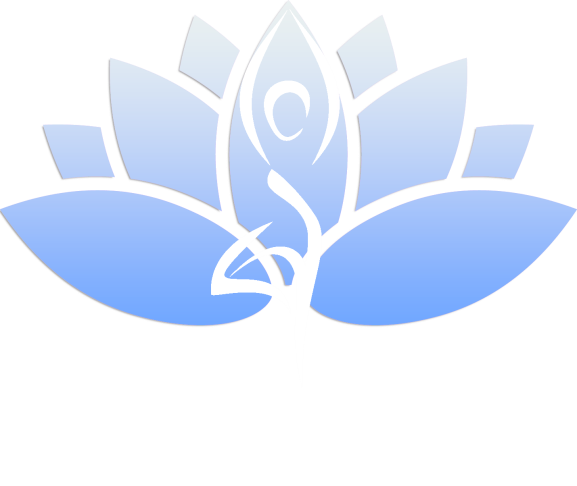 MEDICAL ZEN Paulina JasińskaUl. Wojciechowskiego 2aSzczecinTel.883542656ANKIETA – DIETETYKASTATUS: uczeń-student/praca zawodowa/nie pracuje/emeryt-rencistaRODZAJ WYKONYWANEJ PRACY:PRACA: siedząca/stojącaILOŚĆ GODZIN SPĘDZONYCH W PRACY W CIĄGU DNIA:ILOŚĆ GODZIN POŚWIĘCONYCH NA ODPOCZYNEK W CIĄGU DNIA:ŚREDNIA ILOŚĆ GODZIN SNU:ROZKŁAD DNIAW tabelce uzupełnij stałe, powtarzające się czynności – pobudka, wyjście do pracy, kursy, trening, posiłki z rodziną itp.PREFERENCJE ŻYWNOŚCIOWEWARZYWA/ OWOCEŚniadanie: Co najczęściej jem na obiad?: Co najczęściej jem na deser?:Co najczęściej jem na kolacje?:Jakie przekąski najczęściej stosuje?Co najbardziej lubię wypijać: napoje/soki/cola/kawa/herbata/ wino/woda/ inne:…………Do czego mam największą słabość: W jakich restauracjach lubię jadać:na miescie : NAWYKI ŻYWIENIOWE:Ile posiłków Pan(i) zjada w ciągu dnia:Czy jada pan regularnie o stałych porach?Czy przygotowuje Pan(i) posiłki do pracy?Czy jada Pan(i) z rodziną? Czy przygotowuje Pan(i) posiłki dla całej rodziny?Czy pije Pan(i) kawę/herbatę? Ile filiżanek dziennie? Czy używa Pan(i) cukru/mleka? Czy spożywa Pan(i) nabiał? Jak tak to w jakiej postaci? Jak często? Ile?Czy jada Pan(i) pieczywo? Jakie? Jak często? Ile?Czy jada Pan(i) mięso? Jakie? Jak często? Ile?.........................................................................................Czy spożywa Pan(i) ryby? Jakie? Jak często? Ile? Czy jada Pan(i) rośliny strączkowe? Jak często? Ile? Jakie są to strączki? Czy soli Pan(i) potrawy? Czy używa Pan(i) przypraw?Czy używa Pan(i) ziół? pierzCzy zażywa Pan(i) suplementy diety? Jakie? W jakich dawkach? Najczęstszy sposób obróbki żywności: gotowanie/duszenie/na parze/smażenie:olej kokosowy,  na czym Pan(i) smaży)/inne…………………………………………………………………………….Czy spożywa Pan(i) produkty wysoko przetwożone, zupki z torebek, dnia w proszku? Jak często i jakie są to produkty?............................................................................Czy miewa Pan(i) napadowe chęci zjedzenia słodyczy? Kiedy one najczęściej występują?...................................................................Czy je Pan(i) w nocy?.........................................................DZIENNIK ŻYWIENIOWYPrzez tydzień zapisuj dokładnie, co zjadłeś/zjadłaś, w jakiej ilości ( szklanka, garść, torebka, kawałek wielkości pięści, talii kart, krążka hokejowego, łyżka, łyżeczka). DZIENNIK AKTYWNOŚCI FIZYCZNEJJakie preferuje aktywności fizyczne?Jakie partie ciała chciałbym/chciałabym wymodelować?Jak często mogę ćwiczyć? Ile chciałabym przeznaczyć na to czasu?W skali od 1-10 jak oceniam swoją kondycje i poziom wytrenowania?Czy podczas ćwiczeń odczuwam dolegliwości bólowe? W jakich miejscach?Jakie partie mięśniowe uważam za słabe ?Jakie obawy odczuwam w związku z ćwiczeniami?Imię i nazwisko :Wiek:Data urodzenia:Wzrost:Waga: Obwód talii: Obwód bioder:GodzinaPON.WT.ŚR.CZW.PT.SOB.ND.1.Czy w przeszłości stosowała Pan(i) diety odchudzające? Czy korzystałą Pan(i) z pomocy dietetyka? Jak tak to z jakim rezultatem?2. Co wpłynęło na podjęcie przez Pan(i) decyzji o skorzystaniu z pomocy dietetyka? Jaki cel chciałaby Pan(i) osiągnąć?3. Jakie obawy ma Pan(i) w związku z przejściem na dietę?4. Czy czujesz się dobrze ze swoją wagą? Jaka waga by Cię usatysfakcjonowała?5. Czy chorujesz przewlekle na jakąś chorobę? (cukrzyca, miażdżyca, hipercholesterolemia, nadciśnienie, choroby serca, niedoczynność/nadczynność tarczycy, choroby nowotworowe, depresja, stwierdzone zaburzenia odżywiania -anoreksja, bulimia)6. Czy przyjmujesz leki? Jeżeli tak wymień ich nazwy7. Czy masz problemy z …. wzdęciami7. Czy masz problemy z …. Zaparciami, biegunką7. Czy masz problemy z …. refluksem7. Czy masz problemy z …. bólami brzucha7. Czy masz problemy z …. częstymi przeziębieniami7. Czy masz problemy z …. Trądzikiem, wysypkami7. Czy masz alergie pokarmową? Stwierdzone nietolerancje pokarmowe? Jeżeli tak to na jakie produkty?8. Czy masz alergię wziewną?9. Czy po zjedzeniu jakiś produktów odczuwasz wzdęcia, niestrawność, bóle brzucha, zgagę?10 Czy palisz papierosy? Pijesz alkohol? Stosujesz inne używki?11. Dla kobiet: Czy jesteś w ciąży? Połogu? Karmisz piersią? Planujesz począć dziecko?13. Czy uprawiasz jakiś sport? Jesteś aktywny ruchowo? Ile godzin w tyg. spędzasz aktywnie? Jaki jest to typ wysiłku: lekki/umiarkowany/ciężki? Czy chodzisz na spacery?14. Czy odczuwasz bóle mięśniowe, bóle stawów, kręgosłupa?Co lubię jeść najbardziejCo mogę zjeść jeżeli trzebaCzego nigdy nie zjemWARZYWA które najbardziej lubięOWOCE które najbardziej lubięDATA/DZIEŃ TYG./GODZINAArtykuł żywnościowyIlośćData/dzień tyg./godzinaRodzaj wykonywanej aktywnościCzas wykonywanej aktywnościZmęczenie: niewielkie /umiarkowane/ intensywne